ATTESTATION FIN DE SEJOUR  END OF ATTENDANCE CERTIFICATE Année universitaire/Academic year 2020/2021  Nom de l’organisme/Name of institution :  .......................................................................................................  Code Erasmus/Erasmus Code (si applicable/if relevant) : ............................................. (exemple : E  MADRID18)  Pays/Country :  ...........................................................................................................................................  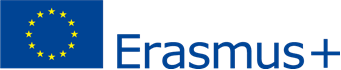 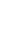 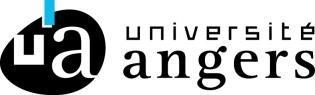 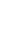 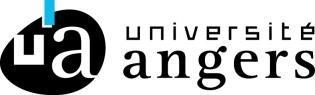 « Nous confirmons que Mme/Mlle /M.………………………………………………… .................................................................. “We hereby confirm, that Ms/Mr…………………………………………………..............................................................  venant de F ANGERS 01                                   a effectué une mobilité Erasmus dans notre l’établissement/entreprise coming from the institution FANGERS 01           has performed an Erasmus mobility in our institution/company  On-site exchange:du/from ……………/…………………/20………… Au/to……………/…………………/20………… *Online Exchange (in the host country if the host university had to switch on blended teaching) :du/from ……………/…………………/20………… Au/to……………/…………………/20………… *Online Exchange (From France if required or advised by the host institution/government)du/from ……………/…………………/20………… Au/to……………/…………………/20………… *Premier jour de présence obligatoire (journée d’accueil ou cours de langues ou quatorzaine obligatoire précédent le début des cours inclus) et dernier jour de présence obligatoire dans l’établissement d’accueil (dernier examen [Rattrapages non inclus])First day of compulsory attendance at the host institution (welcome day or language courses or mandatory quarantine preceding the beginning of courses included) and last day of compulsory attendance (last exam [Resit exams not included])Lieu/Place :  Date/Date :  Nom et statut de la personne autorisée dans l’établissement d’accueil ..............................................................   Name and position of the authorised person at the host institution  Signature/Signature :  					Cachet de l’établissement :  Stamp of the institution: ORGANISME D’ACCUEIL/HOST INSTITUTIONTYPE DE MOBILITE/MOBILITY TYPETYPE DE MOBILITE/MOBILITY TYPE❑Mobilité étudiante d’études  ❑Mobilité étudiante d’études  ❑ Mobilité étudiante d’études + stage  Student mobility for studies (SMS)  Student mobility for studies (SMS)  Student mobility for studies + placement (SMS)  ATTESTATION/CERTIFICATE